               Эссе Мое учительское счастье               Не тот учитель, кто получает воспитание                                       и образование учителя, а тот, у кого есть внутренняя уверенность в том, что он есть, должен быть и не может быть иным.         Эта уверенность встречается редко и может быть доказана только жертвами, которые человек приносит своему призванию. Л. Н. Толстой«Татьяна Михайловна, вы откуда пришли, приехали в нашу школу, в наш колледж?» - спросите вы. А я отвечу: «Из детства! Не из того инфантильного детства, когда человек не хочет взрослеть. А из того счастливого детства, когда все интересно, многое хочется узнать, вся счастливая прекрасная жизнь впереди, и хочется пить большими глотками свежий весенний воздух, взлетать до небес от первой любви и идти, идти по жизни гордо и смело к своей мечте, не обращая внимания на мелочи». Всю свою сознательную жизнь я работаю с детьми, которые не дают мне стареть, заряжая своей энергией, дают возможность быть всегда на гребне молодежной волны, учат меня любить и мечтать. А я учу их любить родной язык, читать и понимать классическую литературу, учу быть милосердными, справедливыми, иметь на все свою точку зрения, уметь ее отстоять и быть самим собой. Анализируя произведения русской литературы, мы вместе готовимся  быть в будущем вдумчивыми, понимающими родителями.«В человеческой жизни много произрастает из детства» (В. Песков)Все начинается с детства. Это счастливое детство в семье и школе. Семья - это мама, папа, братья и сестры,  а школа – прежде всего учитель. Учитель - светлое слово, именно светлое, несущее свет. И этим добрым словом вспоминаешь учителей, которые помогли тебе стать человеком. У меня были самые лучшие учителя, добрые, требовательные, отлично знающие  предмет.  Свое призвание я начала ощущать еще в дошкольные годы .Уже тогда моим любимым занятием была игра в учителя: тетради для кукол, проверенные красным карандашом, исписанный мелом забор с примерами. Эта игра превратилась в действительность - я стала учителем. Не думала о том, что быть учителем непросто, я с радостью занималась своим любимым делом  и, получив первую зарплату, удивилась: за эту радость общения с детьми, за это счастье заниматься любимым делом мне еще и платят. Я благодарна Богу за то, что наделил меня способностью с радостью учиться и умению учить, научить других, я благодарна моим родителям, воспитавшим меня и давшим хорошее образование, и мужу за возможность заниматься любимым делом за такую мизерную зарплату.Твердо убеждена, что в школе, в колледже должны работать люди, не равнодушные к детям, те, кто может научить, кто может воспитать, кто может стать примером. На уроке я стараюсь импровизировать, создаю нестандартный подход к различным видам деятельности, тем самым вызываю познавательный интерес у студентов, желание поразмышлять, высказать свое мнение, доказать свою точку зрения, поучаствовать в споре, найти свой подход к решению проблемы, темы, вопроса. Мне очень важно с каким настроением они уйдут с урока,  что расскажут друзьям, что поймут и примут как аксиому.Не боюсь говорить студенту, что у него на уроке все получается и часто произносить «молодец», «умница». Ведь это воспитывает у ребят уверенность в себе и  пробуждает интерес к знаниям. На занятии есть место и шутке, и поучительной истории, и порицанию, и поощрению. Старшекурсники часто просят разрешения побыть на уроке или мечтают вернуться на первый курс на занятия по языку или литературе. Знаю, почему так происходит, здесь их любили, многое о них знали, понимали, здесь им было светло и комфортно, здесь они еще были детьми. Когда у меня возникает какой – нибудь сложный воспитательный вопрос, я ставлю себя на место ребенка и пытаюсь понять его. Не приемлю категорически самоутверждения воспитателя за счет ребенка. В свои отношения с детьми я стараюсь вносить искренность, доброту, справедливость, понимание, а не навязывание своих взглядов. И каждый год 1 сентября я говорю студентам – первокурсникам: « Хочу, чтобы вам было интересно на уроках со мною, а мне с вами».Главное в профессии учителя - научиться жить в ладу со своими воспитанниками, стремиться понять их, работать по принципу сотрудничества, творчески подходить к любому делу, знать в совершенстве свой предмет, никогда не переставать учиться. А утром просыпаться и идти туда, где ты можешь заниматься любимым делом, где тебя ждут и любят, где тебе тепло и уютно – вот в этом мое учительское счастье!                                          Глущенко Татьяна Михайловна.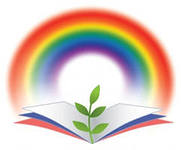 